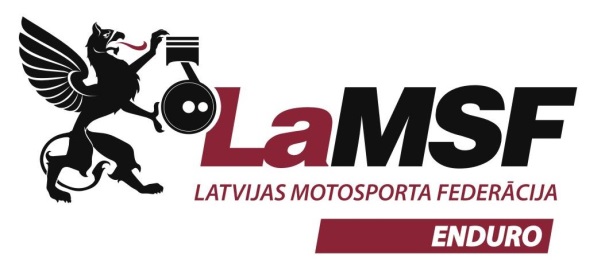 ENDURO SACENSĪBU NOLIKUMSVIETA, 2021. GADA DATUMSAtsauce uz normatīviem dokumentiem un nolikuma izmaiņasŠīs ir LaMSF A kategorijas sacensības, kas notiek atbilstoši “Baltijas atklātā individuālā čempionāta, Baltijas kausa, Baltijas atklātā klubu komandu čempionāta, Latvijas atklātā individuālā čempionāta, Latvijas kausa un Latvijas atklātā klubu komandu čempionāta Enduro nolikums 2021”, kas atrodams: www.lamsf.lv/sporta-veidi/enduro/enduro/dokumenti (turpmāk – Enduro Nolikums), LaMSF Sporta kodeksam un LaMSF Ētikas kodeksam.Šis sacensību nolikums iekļauj atsevišķus Enduro Nolikuma punktus un papildina Enduro Nolikumu ar konkrēto informāciju par sacensībām. Lēmumus par izmaiņām sacensību nolikumā var pieņemt LaMSF Enduro komisija vai sacensību dienā – sacensību žūrijas komisija.Objektīvu apstākļu radītas nebūtiskas atkāpes no sacensību nolikumā iekļautā trases raksturojuma, dienas kārtības vai citiem specifiskiem sacensību jautājumiem nav uzskatāmas par izmaiņām sacensību nolikumā, taču organizatoram ir pienākums laicīgi un skaidri informēt visus sacensību dalībniekus par šādu atkāpju esamību.Sacensību organizators ir atbildīgs par sacensību vietas un organizācijas atbilstību normatīvajos aktos noteiktajām prasībām attiecībā uz fizisko distancēšanos, lai ierobežotu COVID-19 izplatīšanos. Visas sacensību dalībpersonas, tajā skaitā skatītāji, ir personīgi atbildīgas par šo normatīvo aktu un sacensību organizatora norāžu ievērošanu. [konkrētā sacensību nolikumā pēc iespējas jāiekļauj specifisko izmaiņu, ierobežojumu, kārtības aprakstu].Sacensību norises datums un vieta, trases raksturojums Sacensību klasesStarta numuriUz motocikla obligāti jābūt skaidri salasāmiem starta numuriem abos sānos un priekšpusē:Starta numuru cipariem jābūt ar minimālo augstumu 12cm.Sacensību organizatorsSacensību oficiālās personasSacensību dalībnieki un reģistrācijaSportista vecums tiek skaitīts pēc dzimšanas gada.Sportistam jābūt licencētam un apdrošinātam saskaņā ar LaMSF noteikumiem. Sportists ir personīgi atbildīgs par atbilstošas kategorijas transportlīdzekļa vadītāja apliecības esamību un par moto tehnikas atbilstību ceļu satiksmes noteikumu prasībām.Sportistu reģistrāciju, uzrādot licences un citus nepieciešamos dokumentus, var veikt kluba pārstāvis.LaMSF vienreizējās licences sportisti var iegādāties sacensību vietā, atbilstoši LaMSF noteiktajai kārtībai: uzrādot prasībām atbilstošu nelaimes gadījumu apdrošināšanu un uzrādot personu apliecinošu dokumentu.Sportists ar savu parakstu sacensību pieteikuma veidlapā apliecina, ka ir iepazinies ar Enduro Nolikumu un šo nolikumu, ievēros šos nolikumus un neprasīs atbildību no sacensību organizatora par nelaimes gadījumiem, kas radušies tajā skaitā viņa veselības stāvokļa dēļ.Gadījumā, ja sacensību sekretariāts vai LaMSF Enduro komisija konstatē, ka informācija, ko par sevi sniedzis sportists, ir nepatiesa un sportists vai viņa moto tehnika neatbilst Enduro Nolikumā noteiktajai klasei, sportista rezultāts bez brīdinājuma var tikt anulēts sacensību dienā vai jebkurā brīdī līdz kamēr tiek apstiprināti sezonas kopvērtējumi.18 gadu vecumu (skaitot no dzimšanas dienas) nesasnieguša sportista vietā dokumentus paraksta kāds no vecākiem, aizbildnis vai viņu notariāli pilnvarots pārstāvis. Vienreizējas licences iegādes gadījumā jāuzrāda dokuments, kas apliecina vecāku vai aizbildņa piekrišanu.Iepriekšēja pieteikšanāsIepriekšēja pieteikšanās sacensībām notiek, braucējiem elektroniski piesakoties www.enduromanager.eu līdz iepriekšējās dienas datums plkst. 14:00.Iepriekšēja pieteikšanās paātrina braucēja reģistrēšanās procesu sacensību dienā.Finanšu noteikumiSportistu LaMSF biedru dalības maksa:Maksa par LaMSF vienreizējās licences saņemšanu ir saskaņā ar LaMSF noteikumiem (https://www.lamsf.lv/sporta-veidi/enduro/pamatdokumenti http://www.lamsf.lv/par-mums/enduro/dokumenti/).Šie maksājumi veicami skaidrā naudā sacensību sekretariātā sacensību dienā.Moto tehnikas tehniskās prasības un pārbaudesSportistam vai mehāniķim ar moto tehniku un ķiveri jāierodas uz tehnisko kontroli, kas atrodas blakus sportistu nometnei, 11.1 punktā noteiktajā laikā. Uz sportista sacensību pieteikuma sekretariāts izdara atzīmi, līdz kuram laikam sportistam jāiziet tehniskā kontrole un moto tehnika jānovieto slēgtajā parkā.Sportistam vai mehāniķim ir jāuzrāda moto tehnika tehniskā kārtībā. Sportists ir atbildīgs par savas moto tehnikas atrašanos tehniskajā kārtībā visu sacensību laiku.Katram sportistam un moto tehnikai jāatbilst FIM Enduro Technical Rules.Obligātās tehniskās prasības, kuras neievērojot sportists netiek pielaists pie starta:priekšējās gaismasreģistrācijas numursFIM riepas.Tehniskās prasības, par kuru pārkāpšanu tiek noteikts sods 1 minūte vai 30 sekundes (atsevišķi sodi tiek summēti, bet tie var tikt piemēroti par katru konkrēto pārkāpumu tikai vienu reizi sacensību dienā):bremžu signāls (30 s);centrālais atbalsts (30 s) (nepiemēro BK un LK klasēm);skaņas atbilstība (dB) (1 min).Priekšējā luktura stikla daļas diametram vai tā ekvivalentam, ja priekšējā luktura forma nav apaļa, jābūt vismaz 100 mm.Motoram darbojoties, visam elektriskajam aprīkojumam jeb elektrības patērētājiem jādarbojas no ģeneratora vai akumulatora.Prasības, kas iekļautas punktos 10.3-10.7, neattiecas uz Open.LV un Absolūtie iesācēji klasēm.Sacensību noriseReģistrācija un sagatavošanās braucieniem pirmajā dienā:Otrajā dienā pirmais starts plkst. 9:00.Speciālie testi (numurēti pēc kārtas aplī):Visi speciālie testi ir ar laika kontroli. Pirms sacensību starta pirmajā dienā sacensību žūrijai ir jānolemj, kuri no speciālajiem testiem pirmajā aplī būs tikai ar iepazīšanos un bez laika kontroles.Trasē ir trīs laika kontroles punkti (LKP). Trasē var būt viens vai vairāki kontroles punkti (KP).Braukšanas virziens un marķējums:Pirmajā dienā – sarkanās zīmesOtrajā dienā – zilās zīmes, un pārbraucienos - pretējs braukšanas virziens.Sacensību trase, drošība un vides aizsardzībaSkatītāji nedrīkst atrasties sacensību laikā sacensību trasē.Skatītājiem atrodoties starta - finiša, laika kontroles un testu zonā, jāievēro minimālā drošības distance 1 m.Aizliegts smēķēt sportistu nometnē, trasē, tehniskās kontroles zonā, slēgtajā parkā, starta – finiša zonā, laika kontroles punktos.Skatītāji un sacensību dalībnieki ir personīgi atbildīgi par savu drošību. Veicot degvielas uzpildi, eļļas maiņu, moto tehnikas remontu vai tīrīšanu, obligāti jālieto atbilstoša lieluma un kvalitātes remonta paklājiņš.Moto tehnikas mazgāšana ir aizliegta, izņemot ja to konkrētā norādītā vietā atļauj organizatorsSacensību dalībniekiem, pārvietojoties pa koplietošanas ceļiem, jāievēro ceļu satiksmes noteikumi. Jebkurš braucējs, kurš tiek uzskatīts par vainīgu ceļu satiksmes noteikumu pārkāpšanā, pēc situācijas noskaidrošanas var tikt izslēgts.Sportistu nometnē ar moto tehniku nav atļauts pārvietoties ātrāk par 10 km/h.Pārvietojoties pa sacensību norises vietu ar moto tehniku, obligāti jālieto aizsargķivere.Sportisti pirms sacensību starta un pēc finiša drīkst braukt tikai pa dalībnieku nometni.Starta procedūra, slēgtais parksPēc reģistrēšanās un moto tehnikas tehniskās kontroles iziešanas sportisti ievieto moto tehniku slēgtajā parkā (SP).Pirms sacensību sākuma braucējiem ir atļauts ieiet SP 5 minūtes pirms viņu starta laikiem.Sekojošu klašu braucējiem nav nepieciešams novietot mototehniku SP pēc sacensības beigām: Hobby 2T, Hobby 4T, Iesācēji (C) 2T, Iesācēji (C) 4T, Veterāni 50+, Open.LV, Absolūtie iesācēji. Palīdzība no malas, trases saīsināšanaTermins “palīdzība no malas” attiecināms uz jebkuras citas personas darbību, kura nav braucējs vai amatpersona, kas pilda savus pienākumus, ja minētā persona nonāk kontaktā ar moto tehniku.Sods par neatļautu palīdzības no malas saņemšanu ir izslēgšana.Palīdzība no malas ir atļauta, lai palīdzētu braucējam izcelt moto tehniku no dubļiem, purva, grāvja vai cita šķēršļa trasē vai testā, un braucējs pats saviem spēkiem to nevar izdarīt. Tiesnešiem atļauts sniegt palīdzību testos, ja braucējs pats saviem spēkiem nevar pārvarēt šķērsli vai atbrīvot trasi citiem sportistiem.Palīdzība no malas ir atļauta laika kontroles punktos un citos Enduro Nolikumā aprakstītajos gadījumos.Speciālo testu trases saīsināšana ir aizliegta. Gadījumā, ja dalībnieks izbrauc no trases, tad viņam jāatgriežas trasē maksimāli tuvu tai vietai, no kuras tas izbraucis.VērtēšanaKatras dienas individuālo un absolūto rezultātu nosaka pēc sekojošas tabulas (iegūto vietu nosaka pēc mazākās laika sodu un speciālo testu laika summas):Apvienotās EGP klases rezultātu aprēķina, izmantojot E1, E2, E3, E 40+ un E Juniori 16+ klašu sportistu mazākās laika sodu un speciālo testu laiku summas.Klubu komandu čempionātsBaltijas klubu komandu čempionātā (BKKČ) un Latvijas klubu komandu čempionātā (LKKČ) piedalās sekojošu klašu sportisti (Open.LV un Absolūtie iesācēji nepiedalās):Ar terminu “klubs” Nolikumā saprot juridisku personu – FMN biedru. Sportista piederību klubam nosaka nacionālās federācijas Enduro sporta veida gada licence. BKKČ un LKKČ var piedalīties tikai ar FMN enduro sporta veida gada licencēm.BKKČ un LKKČ kluba komandu piesaka no 16.1 punktā minēto klašu 3 līdz 4 sportistiem.Katras klases sportistu sacensību ieskaites punkti tiek piemēroti ar koeficientu, kā norādīts 16.1 punktā.BKKČ un LKKČ sacensību posma rezultātos tiek ieskaitīti komandas sportistu 3 labākie individuālie rezultāti no 4 iespējamiem. Kluba komandas rezultāts ir šo sportistu individuālo ieskaites punktu summa. Sportistam tiek ieskaitīti tikai tās klases rezultāti, kurā viņš startēja savās sezonas pirmajās Enduro BKKČ vai attiecīgi LKKČ sacensībās.ApbalvošanaOrganizators katras klases 1.-3. vietu ieguvējus apbalvos ar kausiem, medaļām vai kādām citām balvām.1.-3. vietu ieguvēji BKKČ komandu ieskaitē (LKKČ netiek apbalvoti) tiek apbalvoti ar kausiem, medaļām vai kādām citām balvām.Katra posma EGP klases uzvarētājiem organizators pasniedz naudas balvas - 1. vietai 150 euro, 2. vietai 100 euro, 3. vietai 50 euro.Braucējiem, kuri tiks apbalvoti, jāpiedalās apbalvošanas ceremonijā, kas notiek ne vēlāk kā divas stundas pēc pēdējā braucēja ierašanās finišā. Sods par braucēja neierašanos uz apbalvošanu ir 50 euro, ko sedz sportista klubs. Sods netiek piešķirts, ja braucējs ir saskaņojis savu neierašanos ar sacensību organizatora pārstāvi vai galveno tiesnesi un apbalvošanā piedalās sportista kluba pārstāvis.ProtestiProtestus sacensību sekretariātā iesniedz rakstiskā formā ar pievienotu drošības naudu 70 eur apmērā.Protestus pret rezultātiem iesniedz ne vēlāk kā 30 min. pēc rezultātu oficiālās paziņošanas.Protestus par Enduro Nolikuma vai sacensību nolikuma pārkāpumiem iesniedz ne vēlāk kā 30 min. pēc konkrētās klases finiša, norādot pārkāpto nolikuma punktu.Rīgā, 2021. gada datumsOrganizatora pārstāvis: LaMSF Ģenerālsekretāra vietas izpildītāja Egija Skurbe:2021. gada Baltijas individuālais čempionāts un kauss un klubu komandu čempionāts enduroA. posms2021. gada Latvijas individuālais čempionāts un kauss un klubu komandu čempionāts enduroB. posms2021. gada Igaunijas čempionāts un kauss enduroC. posms2021. gada Lietuvas čempionāts un kauss enduroD. posmsSacensību datumsDatumsSacensību norises vietaVietaStarta vietaVietaGPS koordinātasKoordinātas grādu vai decimālajā formātāSportistu nometne ???Krosa tests ???Enduro tests ???Ekstrēmais tests ???Trases viena apļa garums, ieskaitot speciālos testus??? kmVeicamo apļu skaits EGP, E1, E2, E3, E 40+, E Juniori 16+Pirmajā dienā 4 vai 3 [atkarībā no trases grūtības, veicamo apļu skaits visām trim klašu grupām var būt dažāds, saglabājot līdzīgu apļu skaita attiecību, piemēram, 4-3-2, 3-2-1 utt.]Otrajā dienā 2 (virziens pretējs?)Veicamo apļu skaits Hobby 2T un Hobby 4T, Iesācēji (C) 2T, Iesācēji (C) 4T, Veterāni 50+, Open.LVPirmajā dienā 3 vai 2 [ieteicams ne vairāk par ¾ no čempionāta klašu apļu skaita vai distances garuma]Otrajā dienā 2 (virziens pretējs?)Veicamo apļu skaits Absolūtie iesācēji klaseiPirmajā dienā 2 vai 1 [ne vairāk kā ½ no čempionāta klašu apļu skaita vai distances garuma]Otrajā dienā 1 (virziens pretējs?)Trases raksturojumsSegums, reljefs, šķēršļiBaltijas un Latvijas čempionātu klasesEGP, E1, E2, E3, E 40+, E Juniori 16+Baltijas kausa klasesHobby 2T, Hobby 4T, Iesācēji (C) 2T, Iesācēji (C) 4T, Veterāni 50+Latvijas kausa klasesHobby 2T, Hobby 4T, Iesācēji (C) 2T, Iesācēji (C) 4T, Veterāni 50+, Open.LVBaltijas un Latvijas atklāto klubu komandu čempionātu klasesEGP, E1, E2, E3, E 40+, E Juniori 16+, Hobby 2T, Hobby 4T, Iesācēji (C) 2T, Iesācēji (C) 4T, Veterāni 50+Absolūtie iesācējiNo pilniem 16 gadiem: A1 kategorijai atbilstoši motocikli ar līdz 125 cm³ dzinējiem un līdz 11 kW jaudu;No 18 gadiem: Motocikli ar līdz 500 cm³ 2-taktu dzinējiem vai līdz 650 cm³ 4-taktu dzinējiem.1) Dalība tikai ar vienreizējo licenci (t.i. braucējam nav LaMSF vai cita gada licence);2) Braucējam nekad nav bijusi gada motosporta licence;3) Braucējs nav neviena motosporta kluba biedrs;4) Braucējs līdz 2021. gada 1. martam nav piedalījies nevienās motosporta sacensībās, nevienā motosporta veidā;5) Sacensību rezultāti netiks apkopoti sezonas kopvērtējumā.Igaunijas čempionāta un kausa klasesSaskaņā ar Igaunijas Motosporta federācijas dokumentiemLietuvas čempionāta un kausa klasesSaskaņā ar Lietuvas Motosporta federācijas dokumentiemKlaseNumura fonsNumuriE1, E2, E3Sarkans Balti E 40+Zils Balti E Juniori 16+BaltsMelniHobby 2TDzeltens Melni Hobby 4TDzeltens Melni Iesācēji (C) 2TZaļšBaltiIesācēji (C) 4TZaļšBaltiVeterāni 50+Melns Balti Open.LVNav prasību krāsaiNav prasību krāsaiAbsolūtie iesācējiOrganizatora piešķirtas numuru uzlīmes un muguras numuriOrganizatora piešķirtas numuru uzlīmes un muguras numuriBiedrība Juridiskais nosaukumsReģistrācijas numurs: ???Adrese: ???Atbildīgā persona: ???, tālrunis: +371 ???e-pasts: ???AmatsVārds, uzvārdsLicenceGalvenais tiesnesis (atbildīgais sporta darbinieks), žūrijas komisijas loceklis. Kontaktinformācija: ???LaMSF Enduro komisijas pārstāvis, žūrijas komisijas prezidentsLietuvas MSF (LMSF) Enduro komisijas pārstāvis,  žūrijas komisijas loceklis---Igaunijas MSF (EMF) Enduro komisijas pārstāvis, žūrijas komisijas loceklis---Sacensību direktors, žūrijas komisijas loceklisGalvenais sekretārsTehniskās kontroles priekšnieks, slēgtā parka vecākais tiesnesisGalvenais hronometristsTrases pieņēmējsDistances priekšnieksGalvenais ārsts---SacensībasPieteikums dalībai ir ticis nosūtīts iepriekšSacensību dienāE Juniori 16+Absolūtie iesācējiBČ un BK divas dienas75 euro85 euroBezmaksas dalībaNepiedalāsLČ un LK divas dienas75 euro85 euroBezmaksas dalība60 eurLČ un LK viena diena40 euro50 euroBezmaksas dalība35 eurDalībnieku reģistrācijaplkst. 8.00 – 10.30Tehniskā kontroleplkst. 8.20 – 11:00Moto tehnikas ievietošana slēgtajā parkālīdz plkst. 11:00Klubu komandu reģistrācijalīdz plkst. 11:15Dalībnieku sanāksmeplkst. 11.15Pirmais startsplkst. 12:00 [ne vēlāk]1. testsIeteicams vismaz 3 km, raksturojums, virziens abās dienās2. testsIeteicams vismaz 3 km, raksturojums, virziens abās dienās3. testsIeteicams vismaz 3 km, raksturojums, virziens abās dienāsVieta1.2.3.4.5.6.7.8.9.10.11.12.13.14.15.Ieskaites punkti201715131110987654321KlaseBraucēju skaitsKoeficientsE1ne vairāk kā 2 sportisti1E2ne vairāk kā 2 sportisti1E3ne vairāk kā 2 sportisti1E 40+ne vairāk kā 2 sportisti1E Juniori 16+ne vairāk kā 2 sportisti1Hobby 2Tne vairāk kā 1 sportists0.75Hobby 4Tne vairāk kā 1 sportists0.75Iesācēji (C) 2Tne vairāk kā 1 sportists0.75Iesācēji (C) 4Tne vairāk kā 1 sportists0.75Veterāni 50+ne vairāk kā 1 sportists0.75